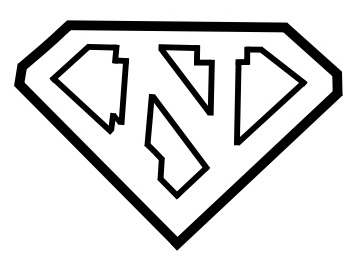 Next Level Mentors Inc.2021 Scholarship ApplicationStudent Name: _______________________________________________________________Student Address: _____________________________________________________________Student High School: __________________________________________________________Student will be graduating June 2021?        Yes         No       GPA: _____________________Applicants must be a high school student-athlete. Sport played: ______________________Anticipated plans after graduation: _______________________________________________________________________________________________________________________________________________________________________________________________________________________________________Examples of how you’ve demonstrated you’ve been a positive influence in the community and why you deserve this scholarship: _______________________________________________________________________________________________________________________________________________________________________________________________________________________________________________________________________________________________________________________________________________________________________________________________________________________________________________________________________________________________________________________________________________________________________________________________________________________________________Eligibility requirements for scholarship applicants:Must be a graduating high school senior within Connecticut and will be attending post-secondary education program such as a post-graduate prep school, college or university in the fall of 2021.Must have played a sport in high school.Must demonstrate their community involvement and why they were a positive influence to others.Immediate family members of officers of Next Level Mentors Inc. are not eligible to receive a scholarship.Next Level Mentors Inc. reserves the right to verify the information provided on the application during its selection process. Any information verified to be false or inaccurate will result in the application being voided and student will no longer be eligible to be considered for a scholarship.Number of scholarships and amount are to be determined by the executive board of Next Level Mentors Inc., but shall be at least one scholarship annual in the amount of $250.00.